Newport town                        service in               service areas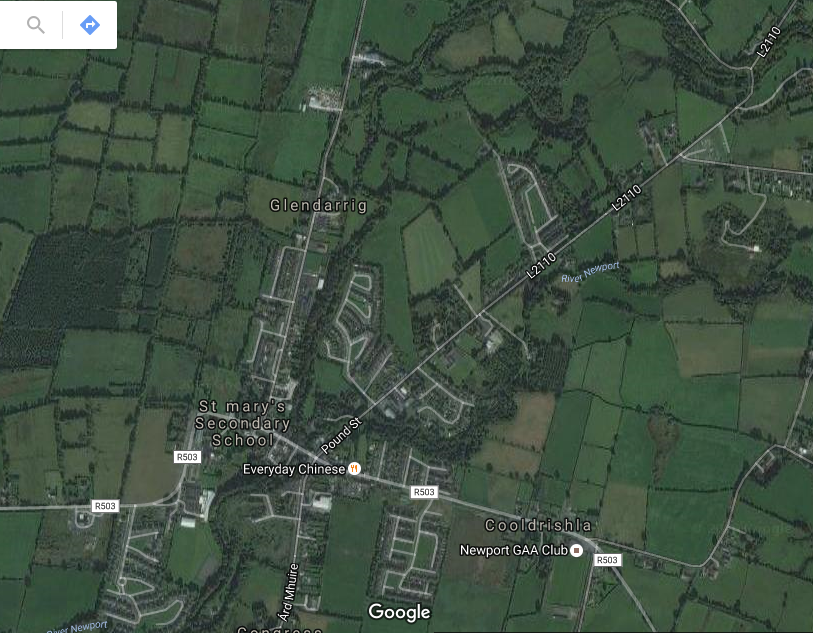 Service areas                                                                                      service out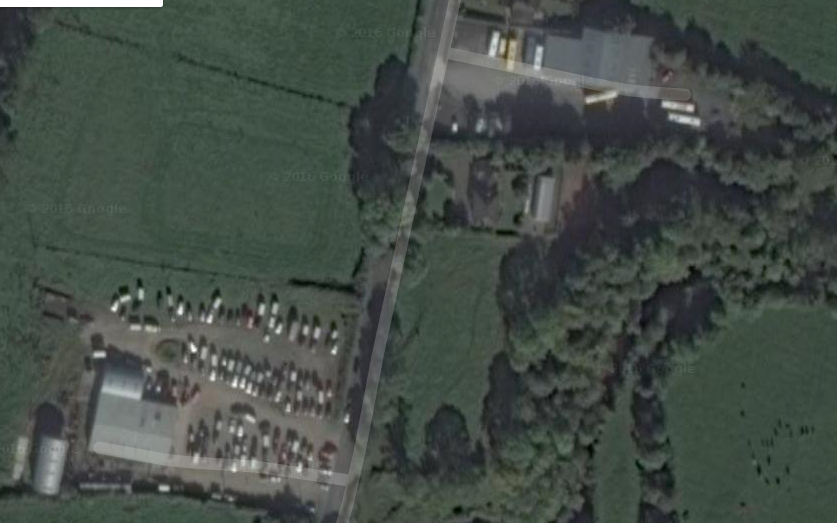 